Bewerbung zur Miss Oktoberfest in WaltropName:		Vorname:	Straße / Nr:	PLZ/Ort:	Handy:		E-Mail:		Geb.-Dat.:	Familienst.:	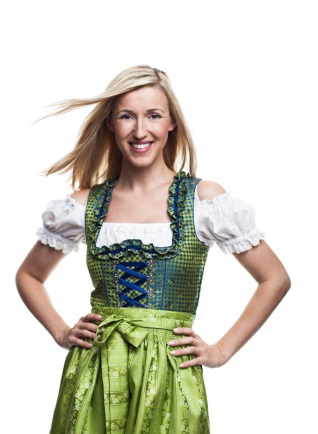 Erzähl uns kurz etwas über Dich und sag uns, warum gerade Du die Waltroper Miss Oktoberfest werden möchtest:Schick uns bitte die ausgefüllte Datei sowie ein Foto von Dir im Dirndl an: info@oktoberfest-waltrop.deWir freuen uns auf Deine Bewerbung Die Informationen werden vertraulich behandelt und nicht an Dritte weitergegeben.Mit meinem Namen und der Abgabe per Mail erkläre ich, dass ich das 18. Lebensjahr vollendet habe, sowie an der Wahl zur Waltroper Miss Oktoberfest teilnehmen möchte.Waltrop, Ort, Datum / Name